,,Viščiukų" grupės STEAM veikla ,,Obuolių mozaikos",,Viščiukų" grupės vaikai susipažino su sąvokomis ,,vienas" ir ,,daug". Mažieji atrado naujus veiksmus ir taikė juos daiktų tyrinėjimui.Mokytojos Dalia ir Renata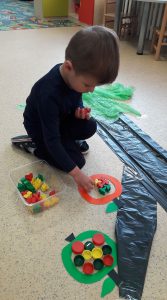 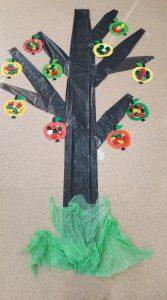 